Социальные услугиКто имеет право на получение услуги и размер выплатКомпенсация затрат на газификацию домовладения (квартиры) отдельным категориям гражданПраво на меру социальной поддержки по оплате расходов на газификацию домовладения (квартиры) имеют инвалиды и участники Великой Отечественной войны, вдовы погибших (умерших) инвалидов и участников ВОВ, бывшие несовершеннолетние узники фашизма, лица, награжденные знаком «Жителю блокадного Ленинграда»,  труженики тыла, инвалиды общего заболевания 1 и 2 групп, семья с детьми-инвалидами, одинокопроживающие граждане старше 65 лет, многодетные семьи, имеющие трех и более детей в возрасте до 18 лет, а продолжающие обучение  - до 23 лет, зарегистрированные в нем по месту жительства. Денежная компенсация выплачивается гражданам при условии проведения работ по газификации домовладения (квартиры) в текущем году, а также в году, предшествующем текущему, в размере 50 процентов стоимости затрат на газификацию домовладения (квартиры), но не выше 50 тысяч рублей на одно домовладение (квартиру).Адресная социальная помощь малоимущим семьямСоциальное пособие в денежном выражении, оказывается гражданам, попавшим в экстремальную ситуацию; малообеспеченным семьям и социальный контракт для адаптации. Материальная помощь для погребения умершихВыплата предоставляется гражданам единовременно, в размере 6964 рубля 68 копеек, взявшим на себя обязанности осуществить погребение умершего, в случае, если умерший на день смерти не работал и не являлся пенсионером.Субсидии на оплату жилого помещения и коммунальных услугГраждане имеют право на получение субсидии на оплату жилья и коммунальных услуг, в случае если их расходы на оплату жилого помещения и коммунальных услуг, рассчитанные исходя из региональных стандартов нормативной площади жилого помещения и размера региональных стандартов стоимости жилищно-коммунальных услуг, превышают величину, соответствующую максимально допустимой доле расходов граждан на оплату жилого помещения и коммунальных услуг в совокупном доходе семьи. Обеспечение средствами реабилитацииВ рамках реализации государственной программы «Доступная среда» инвалиды обеспечиваются техническими и тифлотехническими средствами реабилитации, не вошедшими в федеральный перечень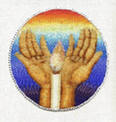 Памяткапо услугам, предоставляемым в УСЗН Неклиновского районаТелефоны для справок             2-15-96, 3-21-64 - отдел льгот и АСП;              3-21-64 - сектор субсидий на ЖКУ;          2-01-66 - отдел по назначению и выплатам пособий на детей.Также, сдать документы для оформления необходимой услуги или  получить консультацию можно в МФЦ Неклиновского района по телефонам: 2-11-01,                     2-00-20.Памяткапо услугам, предоставляемым в УСЗН Неклиновского районаТелефоны для справок             2-15-96, 3-21-64 - отдел льгот и АСП;              3-21-64 - сектор субсидий на ЖКУ;          2-01-66 - отдел по назначению и выплатам пособий на детей.Также, сдать документы для оформления необходимой услуги или  получить консультацию можно в МФЦ Неклиновского района по телефонам: 2-11-01,                     2-00-20.Виды социальных выплат (услуг)Кто имеет право на получение услуги и размер выплатКто имеет право на получение услуги и размер выплатЕжемесячная выплата в связи с рождением (усыновлением) первого ребенкаПраво на получение выплаты имеют семьи, в которых был рожден (усыновлен) первый ребенок с 01.01.2018  и среднедушевой доход семьи не превышает 25932 руб. Размер выплаты  в 2022г.  – 12108 руб..Право на получение выплаты имеют семьи, в которых был рожден (усыновлен) первый ребенок с 01.01.2018  и среднедушевой доход семьи не превышает 25932 руб. Размер выплаты  в 2022г.  – 12108 руб.. Пособие на ребенка малоимущим семьямМалообеспеченные семьи с документально подтвержденным доходом, матери по уходу за ребенком в возрасте до 3-х лет (472 руб., на детей одиноких матерей- 944 руб. на детей, родители которых уклоняются от уплаты алиментов и на детей военнослужащих срочной службы- 708 руб.)Малообеспеченные семьи с документально подтвержденным доходом, матери по уходу за ребенком в возрасте до 3-х лет (472 руб., на детей одиноких матерей- 944 руб. на детей, родители которых уклоняются от уплаты алиментов и на детей военнослужащих срочной службы- 708 руб.)Ежемесячная денежная выплата на детей 1-2 года жизни из малоимущих семей для приобретения специальных молочных продуктов детского питанияМалообеспеченные семьи с документально подтвержденным доходом. Матери по уходу за ребенком в возрасте до 3-х лет (936 руб.)Малообеспеченные семьи с документально подтвержденным доходом. Матери по уходу за ребенком в возрасте до 3-х лет (936 руб.)Ежемесячная денежная выплата на детей из многодетных семей (3 и более ребенка)Семьи, в которых воспитываются 3 или более несовершеннолетних детей, без учета дохода(472 руб. на каждого ребенка)Семьи, в которых воспитываются 3 или более несовершеннолетних детей, без учета дохода(472 руб. на каждого ребенка)Ежемесячная денежная выплата на полноценное питание беременным женщинам из малоимущих семей, кормящим матерям и детям в возрасте до 3-х лет из малоимущих семейПо показаниям врача малообеспеченные семьи с документально подтвержденным доходом -1237 руб.По показаниям врача малообеспеченные семьи с документально подтвержденным доходом -1237 руб.Ежемесячная денежная выплата на третьего ребенка или последующих детейМалообеспеченные семьи с документально подтвержденным доходом, в которых родился третий или последующий ребенок-9658 руб.Малообеспеченные семьи с документально подтвержденным доходом, в которых родился третий или последующий ребенок-9658 руб.Оздоровление детейДети из малоимущих семей в возрасте от 6 до 18 лет (кроме детей находящихся под опекой) имеют право два раз в год (один раз в санаторий и один раз в лагерь) на получение путевок в оздоровительные учреждения.Дети из малоимущих семей в возрасте от 6 до 18 лет (кроме детей находящихся под опекой) имеют право два раз в год (один раз в санаторий и один раз в лагерь) на получение путевок в оздоровительные учреждения.Виды социальных выплат (услуг)Бесплатные путевки для детей в детские оздоровительные учрежденияЕжемесячная денежная выплата на ребенка от трех до семи лет включительноКомпенсация расходов на оплату жилого помещения, в том числе на капитал      и  Кто имеет право на получение услуги и размер выплатВиды социальных выплат (услуг)Бесплатные путевки для детей в детские оздоровительные учрежденияЕжемесячная денежная выплата на ребенка от трех до семи лет включительноКомпенсация расходов на оплату жилого помещения, в том числе на капитал      и  Ежемесячная денежная выплата на детей от трех до семи лет включительноВыплата назначается одному из родителей, зарегистрированных совместно с ребенком на территории РО, среднедушевой доход которых не превышает величину прожиточного минимума – 12108 руб. Размер выплаты может составлять: 50% величины прожиточного минимума-6054 руб.;75%  величины прожиточного минимума-9081 руб.;100%  величины прожиточного минимума-12108 руб.Виды социальных выплат (услуг)Бесплатные путевки для детей в детские оздоровительные учрежденияЕжемесячная денежная выплата на ребенка от трех до семи лет включительноКомпенсация расходов на оплату жилого помещения, в том числе на капитал      и  Региональный материнский капиталМногодетные семьи 3 и более детей.  Размер 130806 руб.Виды социальных выплат (услуг)Бесплатные путевки для детей в детские оздоровительные учрежденияЕжемесячная денежная выплата на ребенка от трех до семи лет включительноКомпенсация расходов на оплату жилого помещения, в том числе на капитал      и  Компенсация расходов на оплату жилого помещения и коммунальных услуг (льготы на ЖКУ)Федеральные льготники:инвалиды и участники Великой Отечественной войны;ветераны боевых действий; жители блокадного Ленинграда;члены семей погибших (умерших) инвалидов и участников Великой Отечественной войны, ветераны боевых действий;инвалиды всех групп, дети-инвалиды;«чернобыльцы»  и приравненных к ним категории граждан; бывшие узники фашистских лагерей ;граждане, награжденные нагрудным знаком «Почетный донор России», «Почетный донор СССР».Региональные льготники:ветераны труда; ветераны труда Ростовской области;жертвы политических репрессий; отдельные категории граждан, работающие и проживающие на территориях муниципальных районов в Ростовской области;отдельные категории граждан, которым предоставляется компенсация расходов на уплату взносов на капитальный ремонт общего имущества в многоквартирном доме;многодетные семьи.Виды социальных выплат (услуг)Бесплатные путевки для детей в детские оздоровительные учрежденияЕжемесячная денежная выплата на ребенка от трех до семи лет включительноКомпенсация расходов на оплату жилого помещения, в том числе на капитал      и  Адресная социальная  выплата  в связи с ростом тарифов на холодную воду и отведения сточных водВыплата предоставляется гражданам РФ, проживающим в Неклиновском районе при условии, что тарифы на услуги по холодному водоснабжению и водоотведению установлены выше критериев доступности, т.е. более чем 43,26рублей за 1 куб.м. (с 01.01.2022). Адресная социальная выплата предоставляется ежемесячно. Размер выплаты различен для каждого абонента и зависит от суммы оплаты за водоснабжение.